МОП «Развите»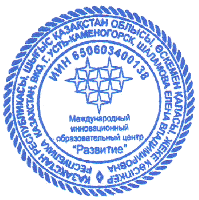 Утверждаюи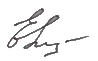 Директор Е. Шаламова _________________ 01.06.2018 годаПоложение о Международном конкурсе «Лето в ребусах»I. Общие положения. 1.1 . Настоящее положение определяет цели, задачи, порядок предоставления информационных услуг и дальнейших услуг по обработке полученных данных в виде организации и проведения международного конкурса «Лето в ребусах»  (далее – конкурс), организационное и методическое обеспечение, порядок участия в конкурсе и порядок определения победителей.1.2. Официальный сайт проводимого конкурса : «Международный инновационный образовательный сайт «Развитие»» http://portalrasvitie.ru/1.3. Вся информация о проведении и сроках регистрации на конкурс публикуется в этом положении, а также на официальном сайте.1.4. Проводимый конкурс  является коммерческим. Оплата за участие в конкурсе осуществляется за счёт собственных средств участников. Стоимость услуг сайта «Инновационная площадка» 199 рублей (995 тенге) за одного участника.1.5. Подача заявки на участие в Конкурсе и ее оплата подразумевает полное согласие с Пунктами данного Положения.1.6. Конкурс направлен на творческое развитие школьного возраста.1.7. Рабочим языком проведения Конкурса  является русский и казахский языки.2. Цели и задачи мероприятия.2.1.Цели и задачи конкурса:  - содействие включению учащихся в учебно-исследовательскую деятельность; - развитие логического мышления и творческих способностей учащихся; - использование в работе с учащимися дистанционных образовательных технологий; - формирование ИКТ-компетентности учащихся, компетенций по исследовательской деятельности.2.2.Предмет конкурса:Конкурсное задание "Лето в ребусах", состоящее из 15 ребусов2.3. Требования к конкурсной работе:Конкурсную работу с отгаданными ребусами необходимо прикрепить в заявке конкурса или отправить по электронному адресу moi.rasvitie@mail.ru2.4. Организационный взнос за конкурс: Организационный взнос за участие в Международном конкурсе «ЛЕТО В РЕБУСАХ» составляет 995 тенге (199 рублей) за 1 конкурсную работу с ответами.Категория участников и тема:3. Тема конкурса: «Лето в ребусах»3.1.  Участники: участниками Конкурса считаются учащиеся 4-9 классов образовательных организаций, организаций дополнительного образования, оплатившие оргвзнос и подавшие конкурсные материалы.3.2 Критерии оценок работ:1 отгаданный ребус - 1 балл3.3. Награждение участников: Диплом 1 Место - отгадано 13-15 ребусов;Диплом 2 Место - отгадано 10-12 ребусовДиплом 3 Место - отгадано 7-9 ребусовСертификат - отгадано 1-6 ребусов4. Регистрация, порядок проведения, условия.4.1. Для участия в Конкурсе необходимо зайти на страницу сайта «Международный образовательный портал «Развитие»» http://portalrasvitie.ru/. 4.2. Далее необходимо подать заявку по ссылке http://portal-rasvitie.nubex.ru/22632/22635/Заполните заявку на участие в Конкурсе по выбранной номинации. К заявке необходимо прикрепить конкурсную работу, или выслать на почтовый ящик moi.rasvitie@mail.ruОплатите заявку на участие по реквизитам и через форму «Отправить квитанцию за участие в конкурсе» - прикрепить квитанцию об оплате за Конкурс. 4.3. После заполнения заявки участник должен дать согласие на обработку персональных данных.4.4. Организаторы не несут ответственности за технические, организационные и другие причины, помешавшие оплатить заявку вовремя или подтвердить оплату через форму «Отправить квитанцию за участие в конкурсе». Организаторы также не несут ответственности в случае, если участник Конкурса не смог оплатить заявку по причине неправильного ввода реквизитов для оплаты.4.5. Организаторы не несут ответственности за неправильно введённые данные пользователя и не верное оформление, и, как следствие, неправильно сформированные результаты.5.Форс-мажор.Ни одна из сторон не будет нести ответственность за полное или частичное невыполнение своих обязательств, если оно явилось следствием обстоятельств непреодолимой силы. Возникших после акцента настоящей публичной оферты в результате событий экстраординарной природы, которые Сторона не могла предвидеть или предотвратить любыми средствами. Следующие обстоятельства считаются экстраординарными событиями: наводнение, пожар, землетрясение или другие стихийные бедствия, а также война, военные действия, акты или действия властей, Dos или DDos-атака на сервера организатора, хакерские взломы и атаки, а также другие обстоятельства, не зависящие от воли обеих Сторон.6. Сроки, порядок и условия проведения конференции.6.1. Подача заявок начинается с 01 июня 2018 года по 30 июня 2018 года и далее продлевается по конкурсным потокам по Графику (каждый конкурсный поток начинается 1 числа   и заканчивается последним числом месяца).6.2. Участие в конкурсе, внесение материалов конкурса осуществляется на странице конкурса «Лето в ребусах» http://portal-rasvitie.nubex.ru/5271/46400/. Выдача электронных наградных документов осуществляется сразу же (в течении двух дней), после получения конкурсного материала, которую он указал в заявке, оплаты, размещения материалов на странице «Материалы конкурса» http://portal-rasvitie.nubex.ru/5271/46400/46402/ и оценивания работы техническими экспертами по критериям. 6.3. Общее подведение итогов, публикация общих результатов будет осуществлено на странице "Материалы конкурса" экспертной комиссией  сразу же после оценивания.7. Награждение участников.7.1. Победители Конкурса награждаются Дипломами победителя 1-й, 2-й и 3-й Степени, остальные участники – Сертификатами участника. 7.2.Оценка конкурсной работы техническими экспертами по критериям - в течение 2 дней с момента принятия и размещения работы на странице «Материалы конкурса» http://portal-rasvitie.nubex.ru/5271/46400/46402/7.3. Работы на сайте размещаются в течение 2 календарных дней.  Если по истечении этого срока работа не будет размещена, то предлагается обратиться в раздел КОНТАКТЫ - «Задать вопрос» http://portalrasvitie.ru/ru/contact/faq/  или написать на почту bibizianka@bk.ru 